附件：公共选修课学生网上选课操作步骤1、登录学生选课统一在喜鹊儿进行，登录喜鹊儿点击“全部服务”选择“正选”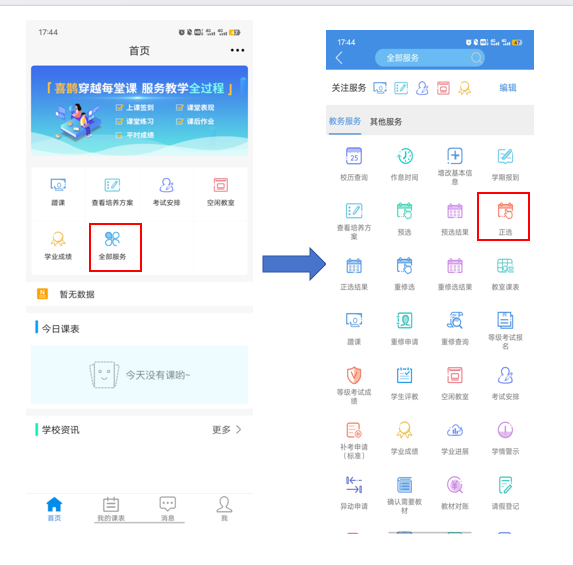 操作步骤  ① 选择“课程范围”→选择“主修（公共任选）”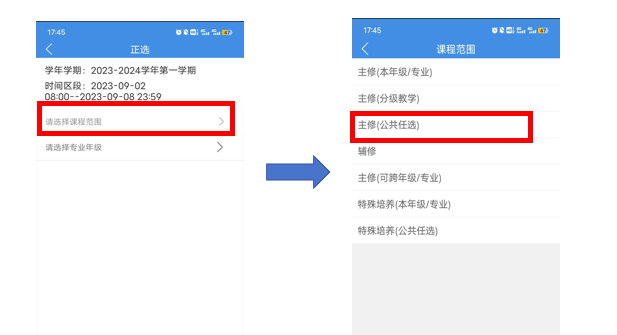 ③选择你想要的课程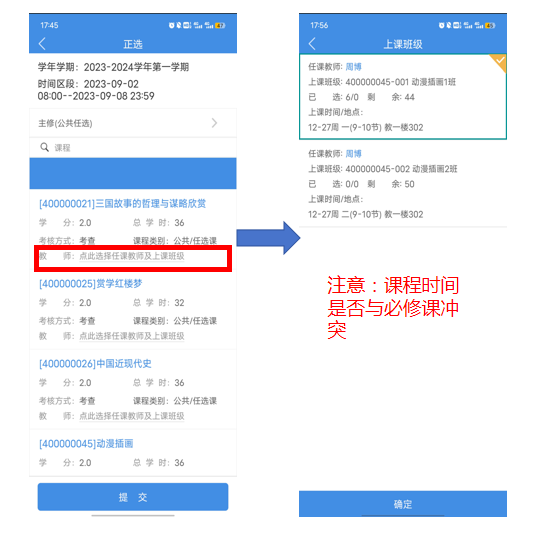 ④“提交”选课结果，并查看“正选结果”，即完成选课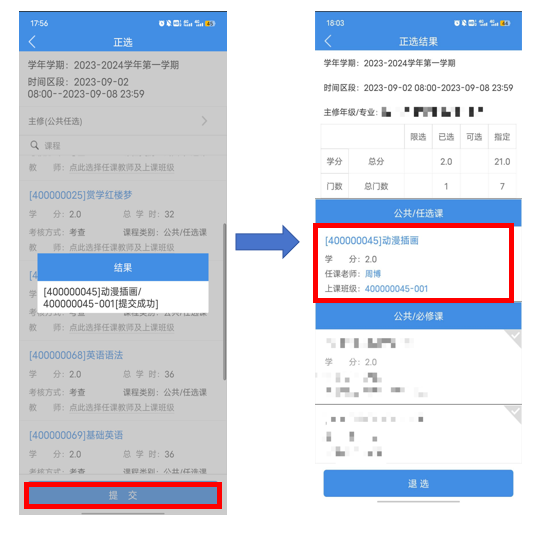 注意：以上文件所含图片中显示的数据仅做示例展示，具体选课课程详见网页。